Č. j. 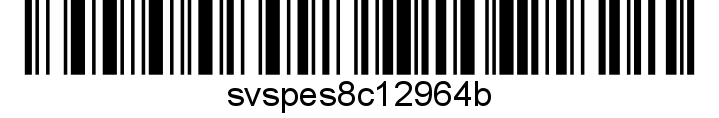 Nařízení Státní veterinární správy Krajská veterinární správa Státní veterinární správy pro Pardubický kraj jako správní orgán míst-ně a věcně příslušný podle ustanovení § 47 odst. 4 a 7 a § 49 odst. 1 písm. c) zákona č. 166/1999 Sb., o veterinární péči a o změně některých souvisejících zákonů (veterinární zákon), ve znění pozdějších předpisů, a v souladu s nařízením Evropského parlamentu a Rady (EU) 2016/429 ze dne 9. března 2016 o nákazách zvířat a o změně a zrušení některých aktů v oblasti zdraví zvířat („právní rámec pro zdraví zvířat“), v platném znění, a nařízením Komise v přenesené pravomoci (EU) 2020/687 ze dne 17. prosince 2019, kterým se doplňuje nařízení Evropského parlamentu a Rady (EU) 2016/429, pokud jde o pravidla pro prevenci a tlumení určitých nákaz uvedených na seznamu, rozhodla takto:Ukončení mimořádných veterinárních opatřeníMimořádná veterinární opatření nařízená dne 20. 1. 2023 nařízením Státní veterinární správy č. j.  k zamezení šíření nebezpečné nákazy – vysoce patogenní aviární influenzy v Pardubickém kraji se ukončují.Společná a závěrečná ustanoveníToto nařízení nabývá podle § 2 odst. 1 a § 4 odst. 1 a 2 zákona č. 35/2021 Sb., o Sbírce právních předpisů územních samosprávných celků a některých správních úřadů, platnosti jeho vyhláše-ním formou zveřejnění ve Sbírce právních předpisů a z důvodu naléhavého obecného zájmu nabývá účinnosti počátkem dne následujícího po dni jeho vyhlášení. Datum a čas vyhlášení nařízení je vyzna-čen ve Sbírce právních předpisů. Toto nařízení se vyvěšuje na úředních deskách krajského úřadu a všech obecních úřa-dů, jejichž území se týká, na dobu nejméně 15 dnů a musí být každému přístupné u krajské veterinární správy, krajského úřadu a všech obecních úřadů, jejichž území se týká.Státní veterinární správa zveřejní oznámení o vyhlášení nařízení ve Sbírce právních předpisů na své úřední desce po dobu alespoň 15 dnů ode dne, kdy byla o vyhlášení vyrozuměna.Dnem účinnosti tohoto nařízení se zrušuje nařízení Státní veterinární správy č. j.  ze dne 20. 1. 2023.V Pardubicích dne 20.02.2023MVDr. Josef Boháčředitel Krajské veterinární správyStátní veterinární správy pro Pardubický krajpodepsáno elektronicky